29/01/2021Τμήμα : Β1Υπεύθυνη εκπαιδευτικός: Σαραντινούδη ΜαρίαΜε αφορμή τον εορτασμό των 3 Ιεραρχών μιλήσαμε στην τάξη για τους 3 αυτούς Αγίους και Πατέρες της εκκλησίας μας! Ως έναυσμα είπα στα παιδιά ένα παραμύθι για ένα μαθητή που δεν ήθελε να διαβάζει καθόλου και μόλις έμαθε για το έργο και την προσφορά των 3 Ιεραρχών και συγκεκριμένα του Βασιλείου του Μέγα, του Ιωάννη του Χρισόστομου και του Γρηγορίου του Ναζιανζηνού, άλλαξε στάση, αγάπησε τα βιβλία και έγινε λαμπρός μαθητής. Στη συνέχεια συζητήσαμε για τη ζωή τους, μιλήσαμε για τη Βασιλειάδα, είπαμε σοφές κουβέντες των 3 Αγίων, κάναμε διαδραστικές ασκήσεις, παζλ και κατασκευές. To υλικό που χρησιμοποίησα είναι από την ιστοσελίδα της Τάνιας Μάνεση.http://taniamanesi-kourou.blogspot.com/2021/01/10-3.html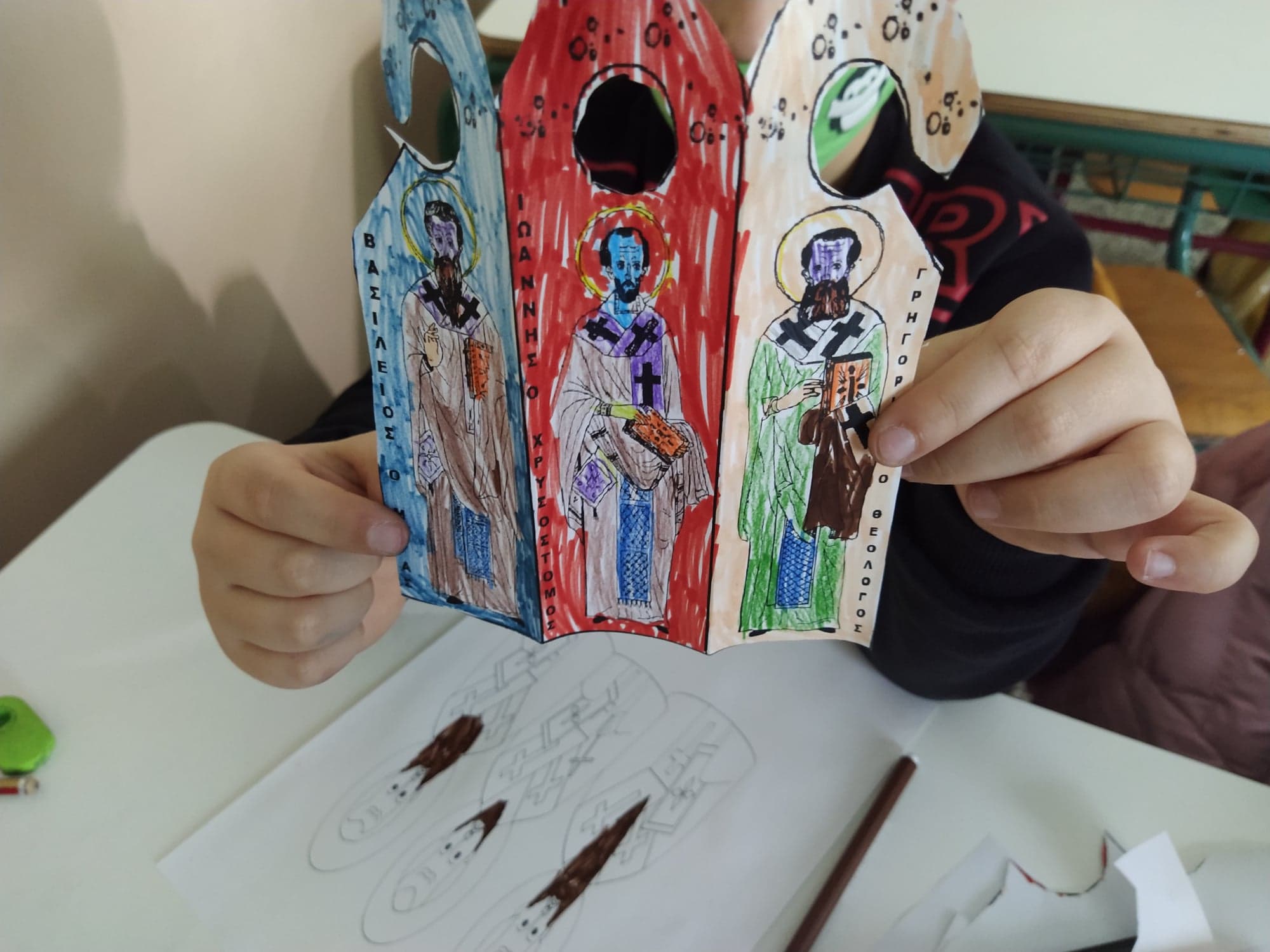 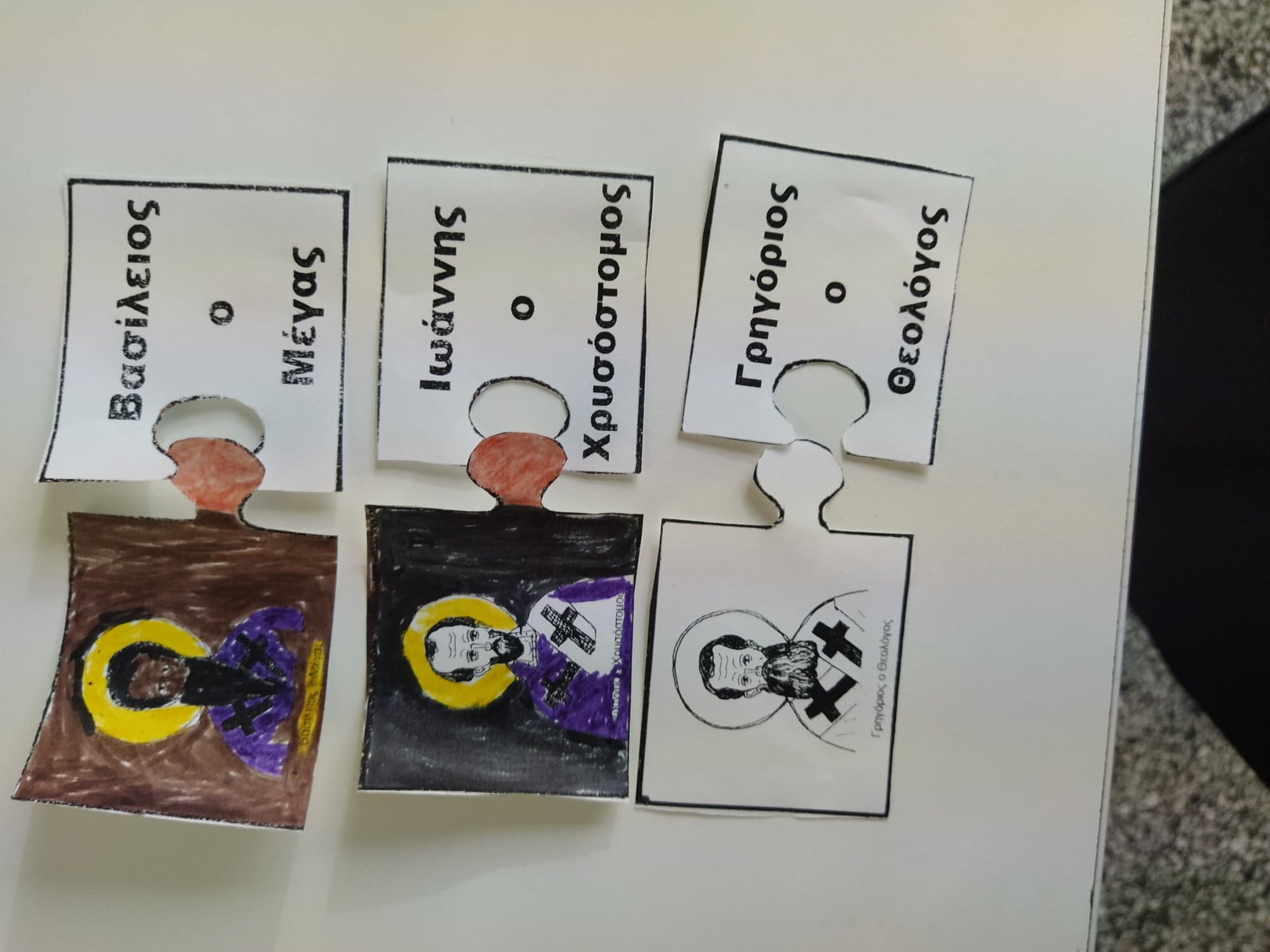 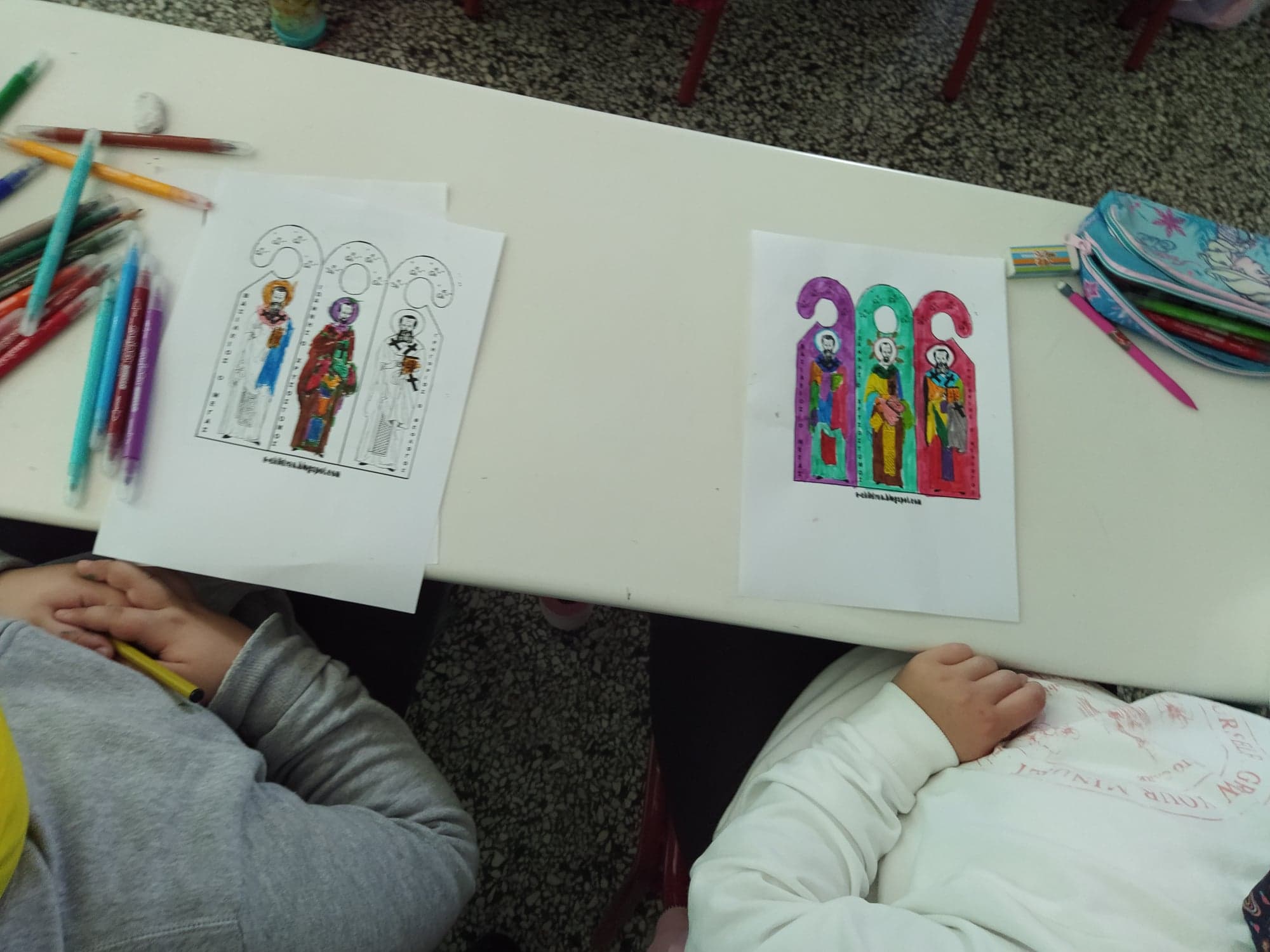 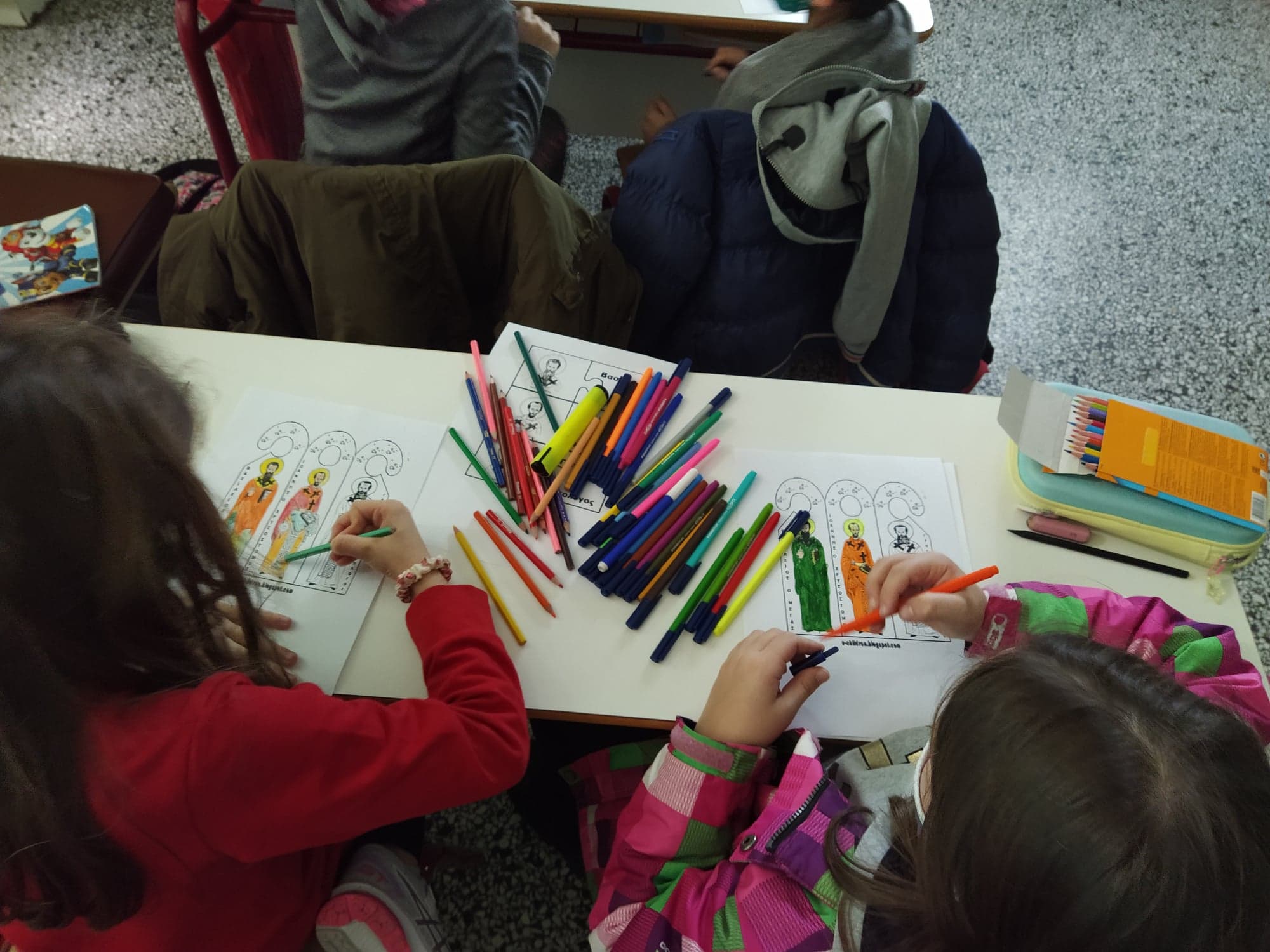 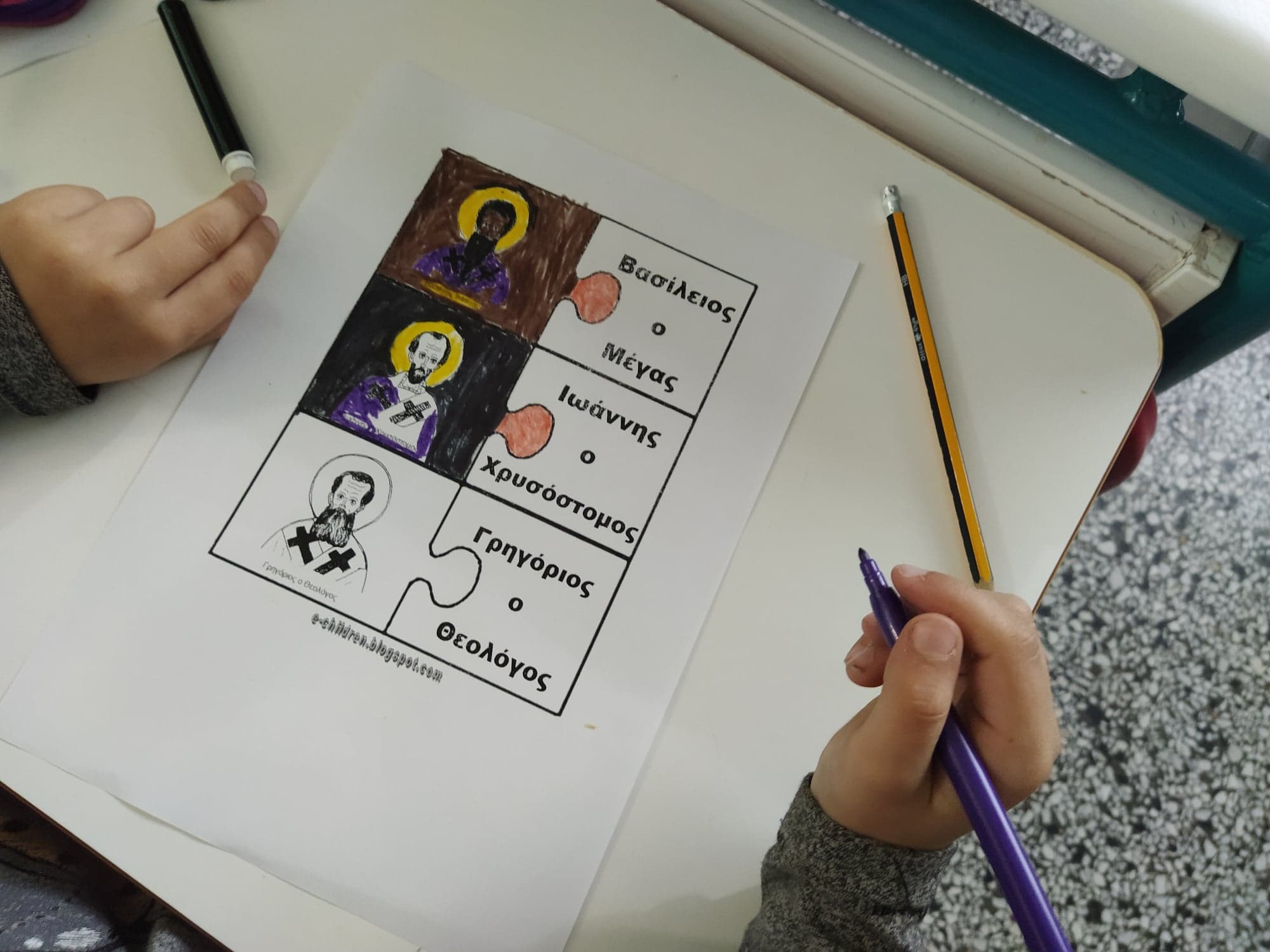 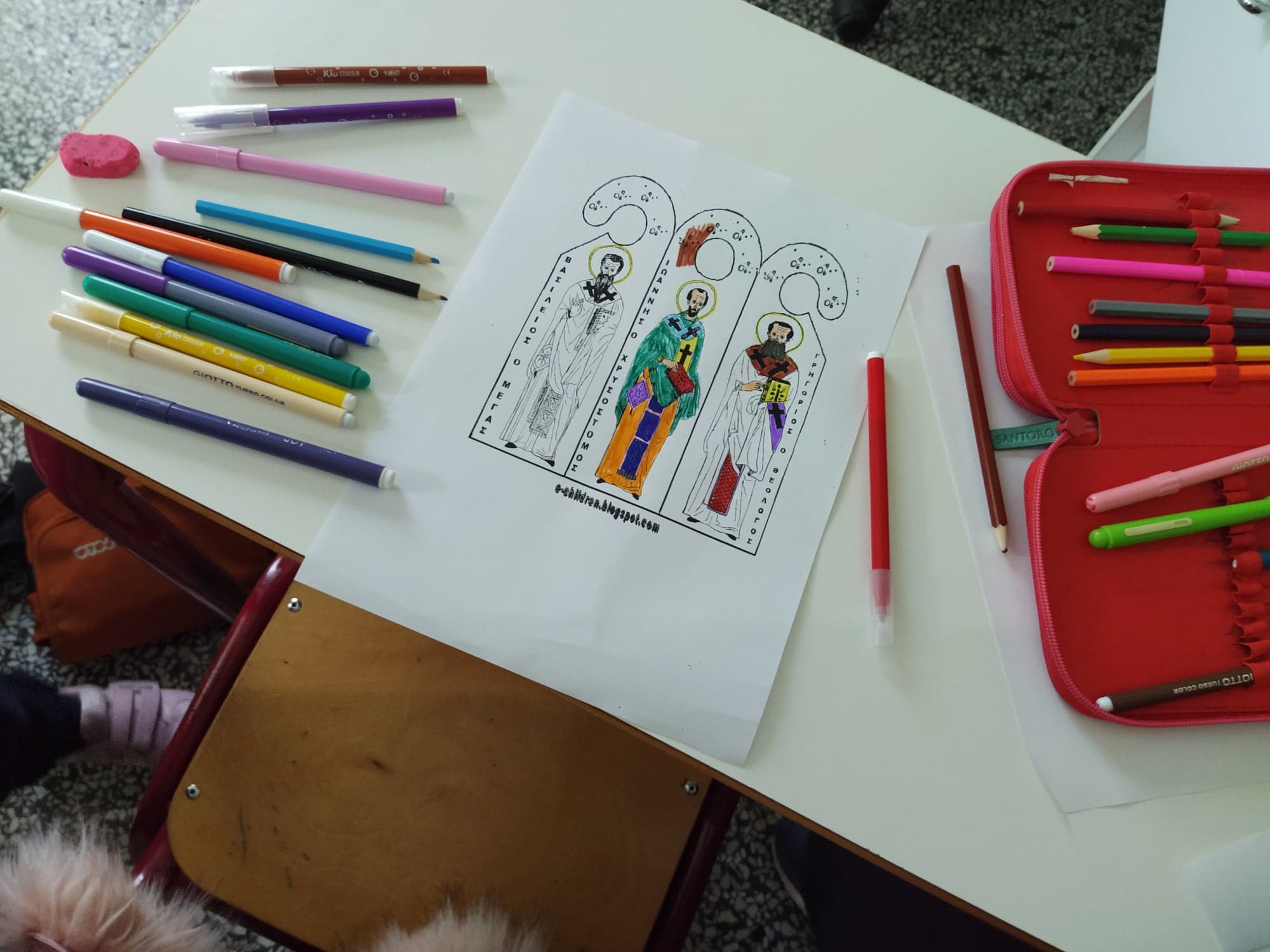 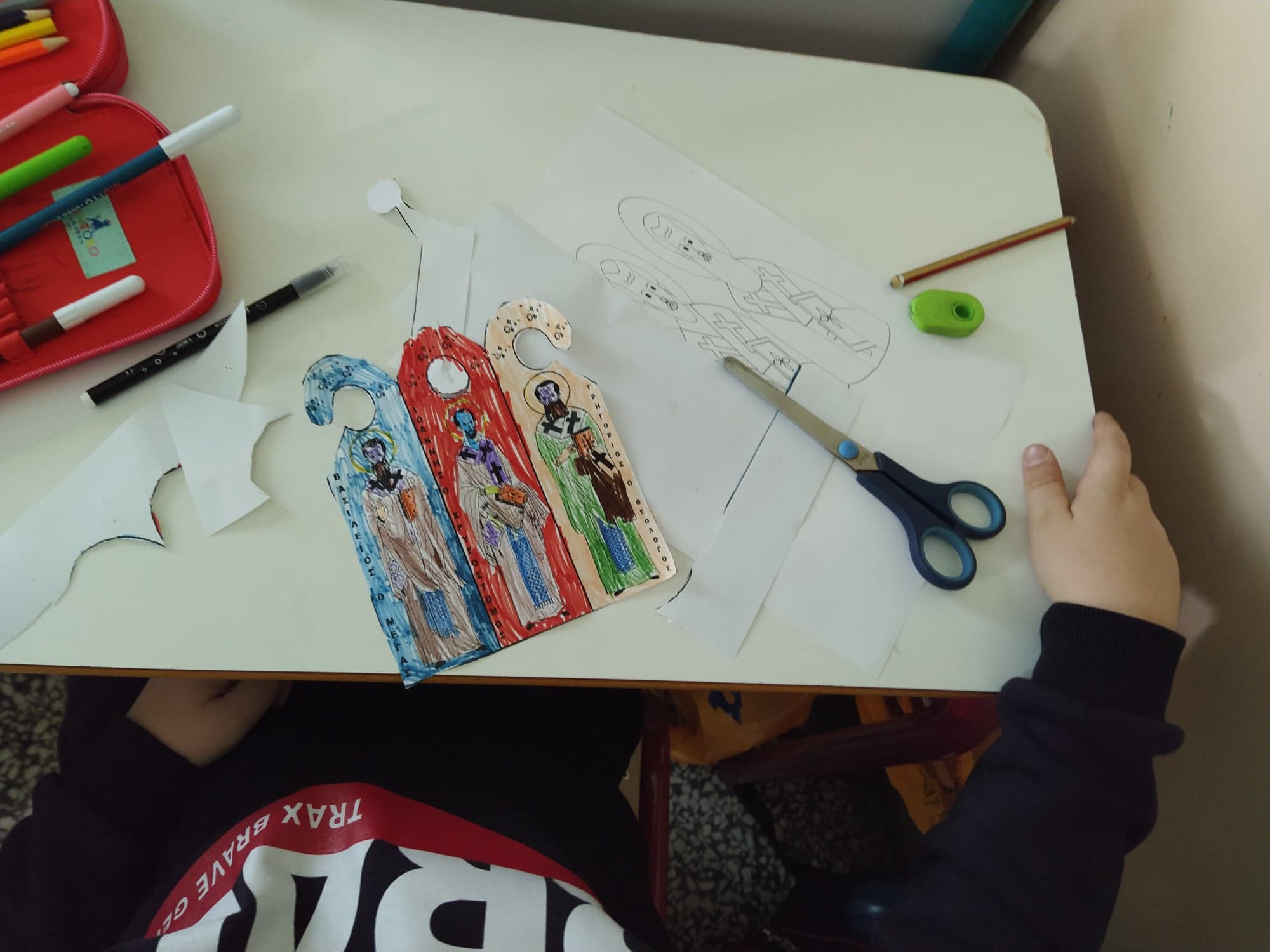 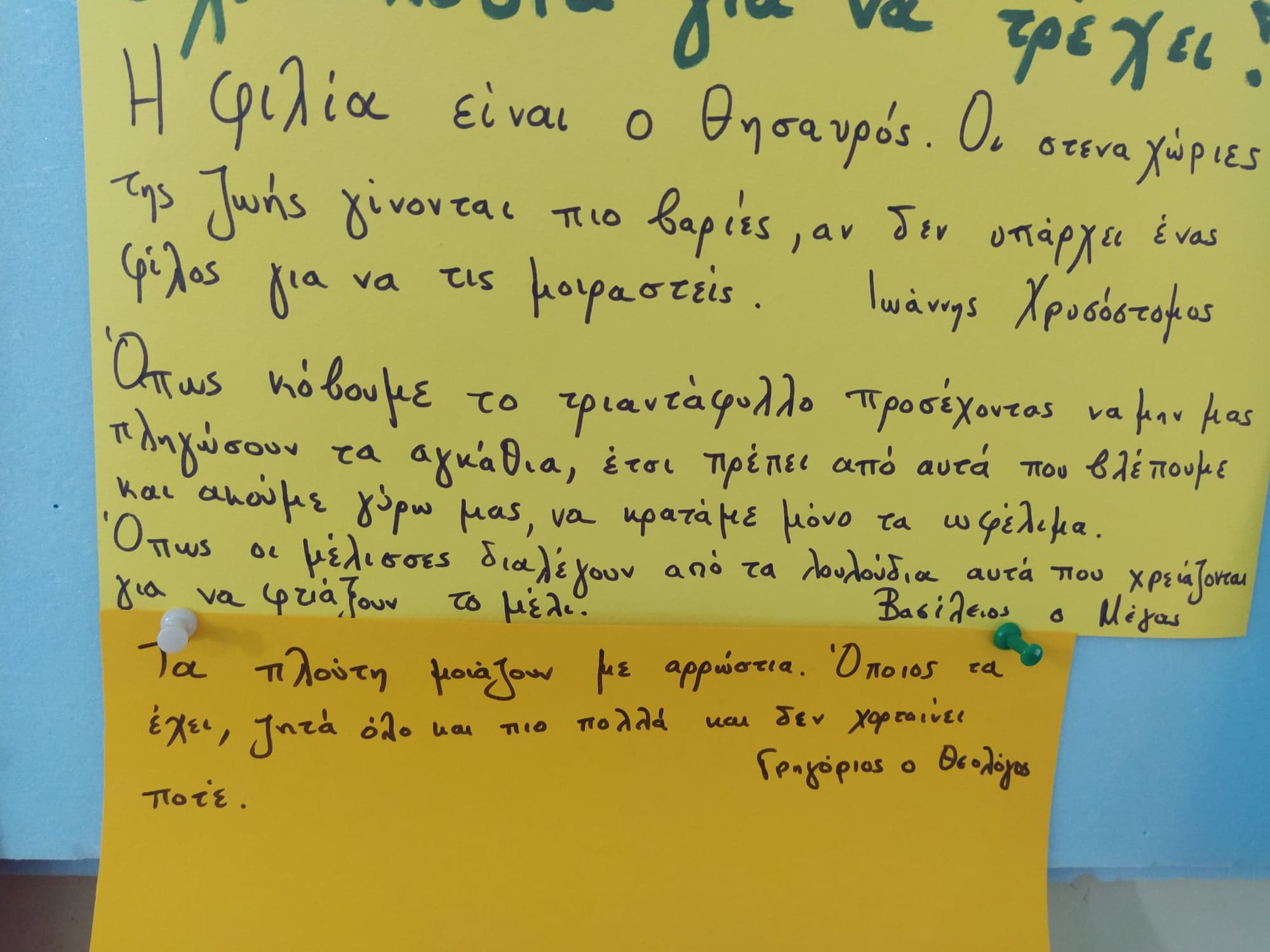 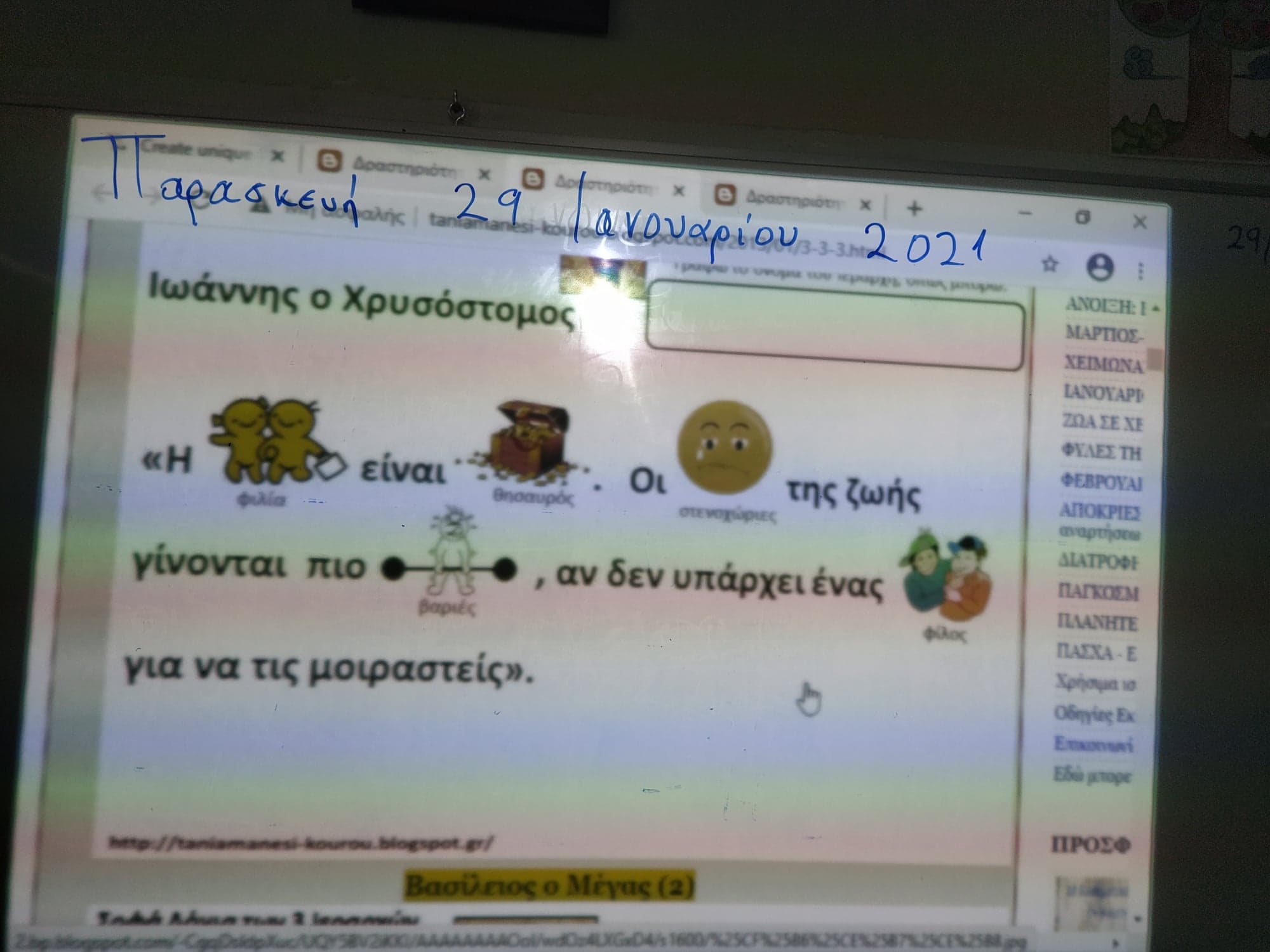 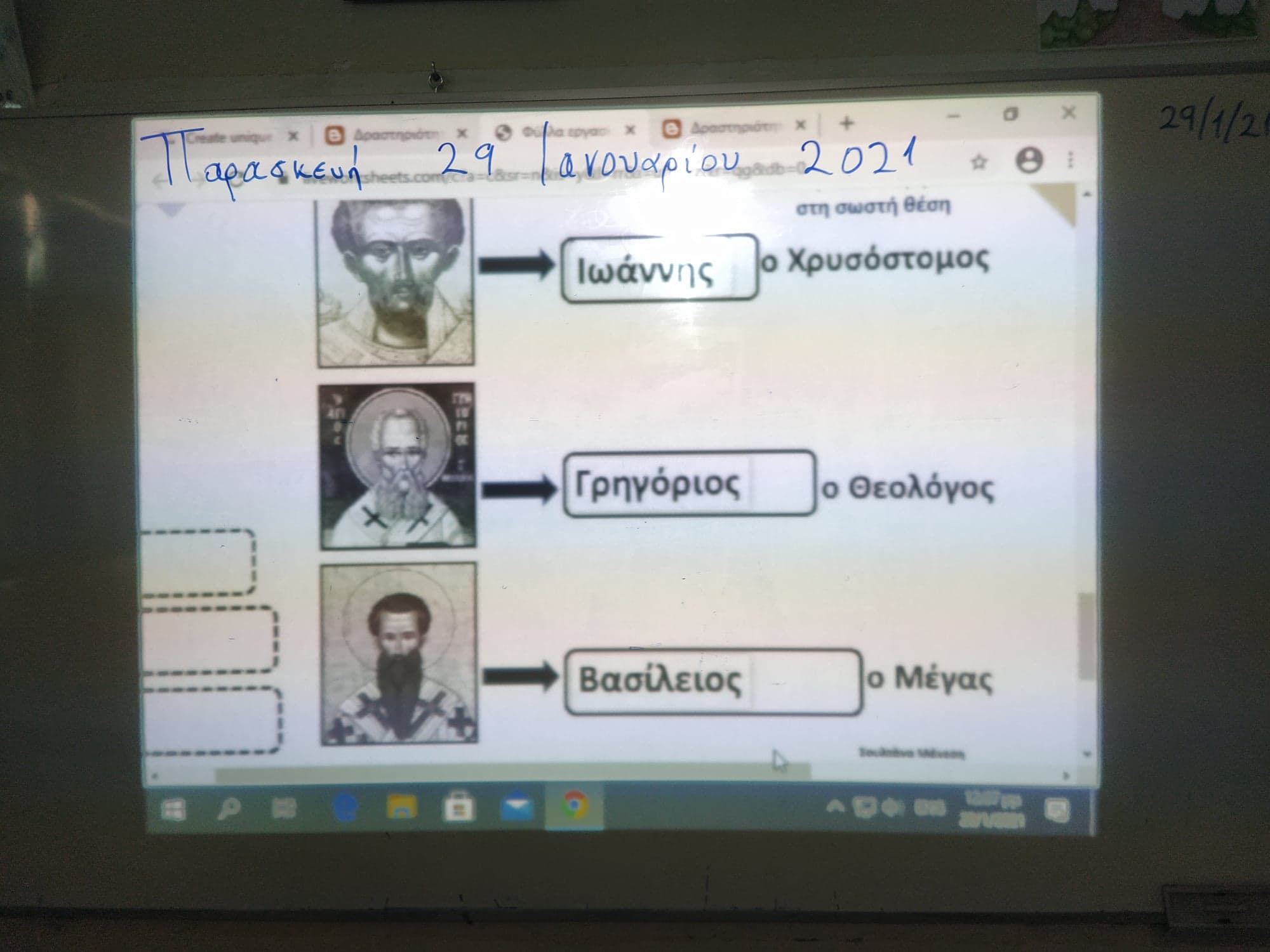 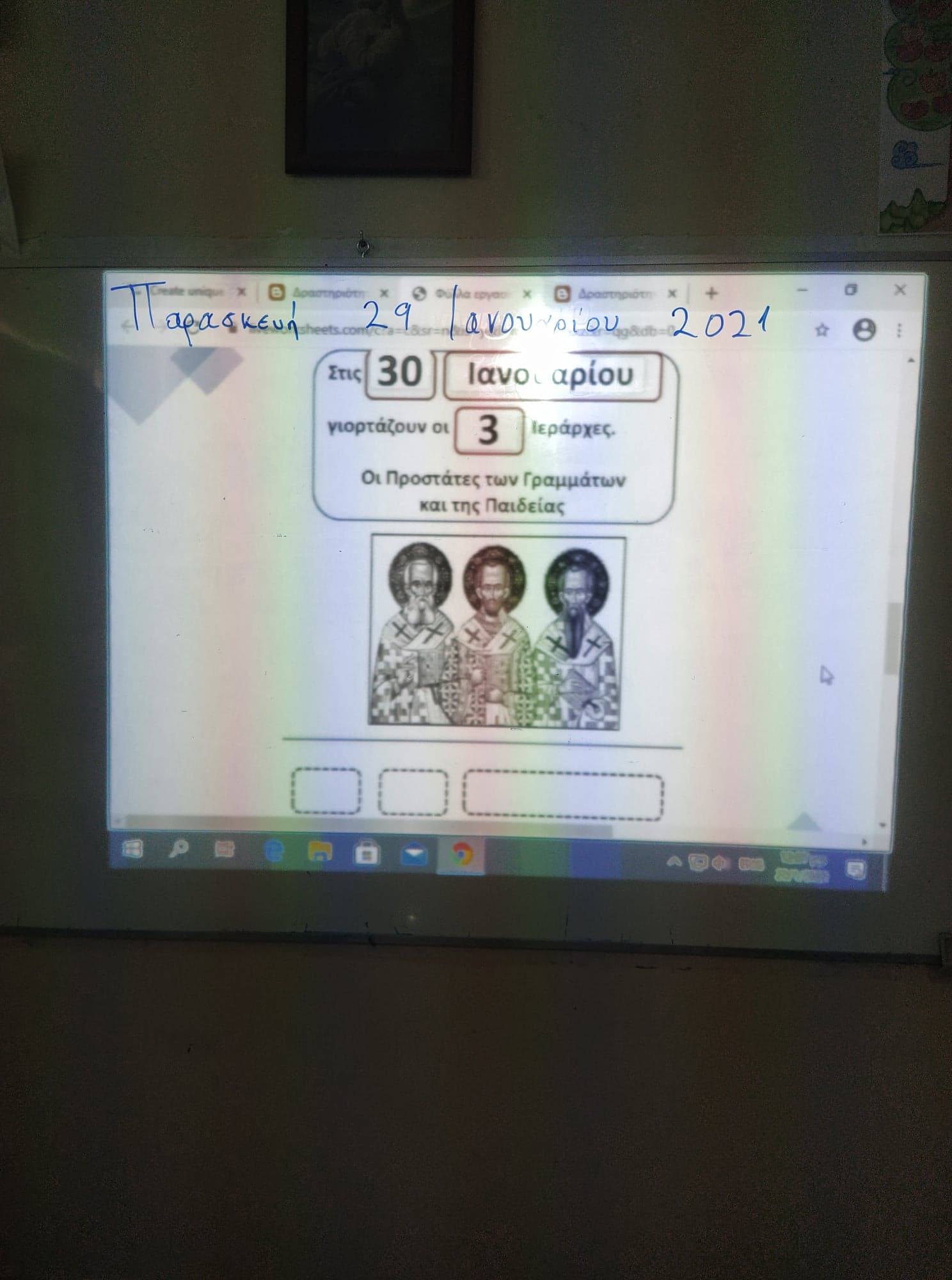 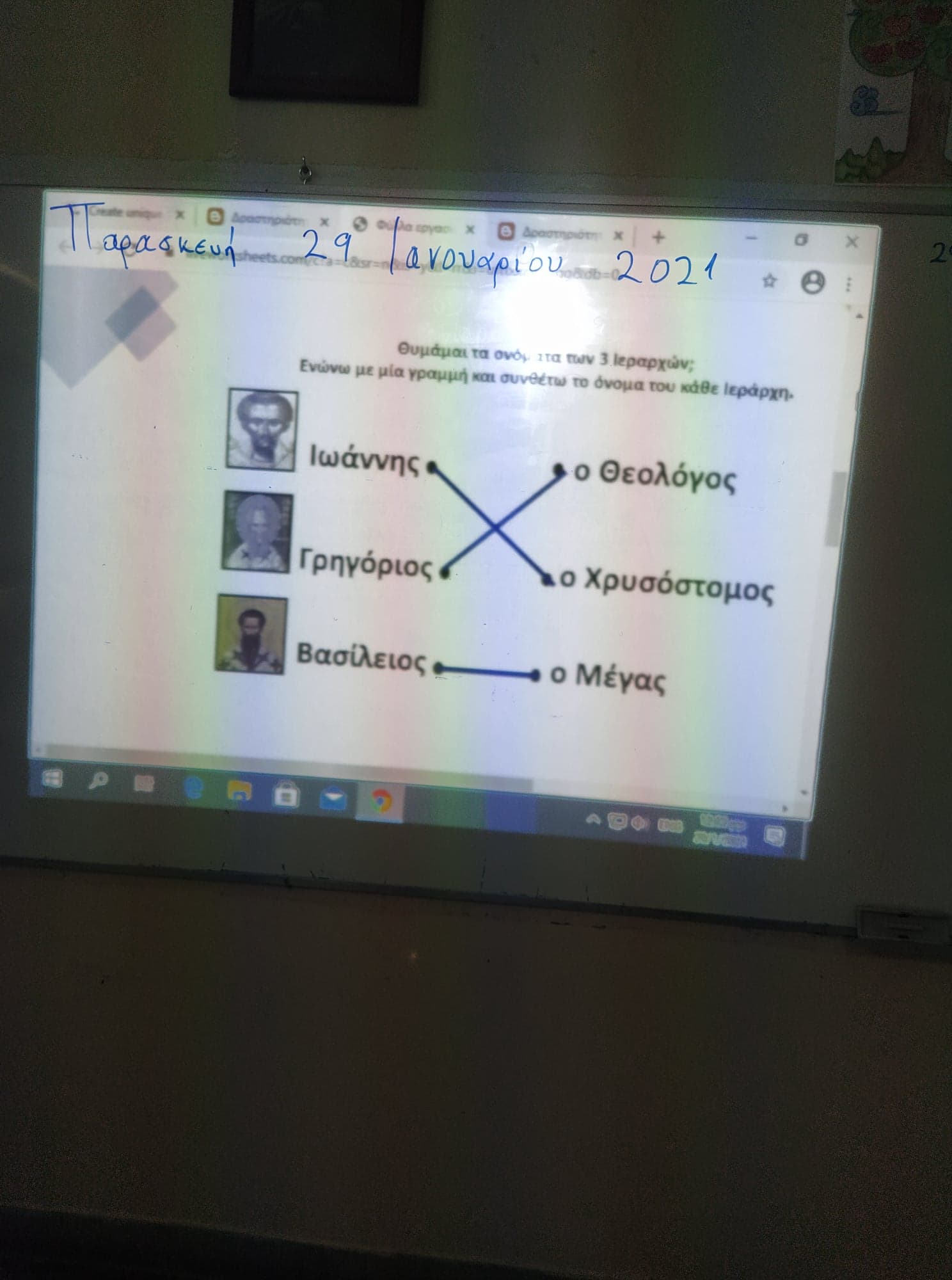 